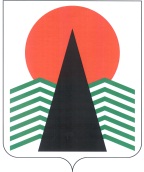 Муниципальное образование Нефтеюганский районГЛАВАНефтеюганского  района  ПОСТАНОВЛЕНИЕг.НефтеюганскО зачислении победителей конкурса в кадровый резерв в муниципальном образовании Нефтеюганский районВ соответствии с Законом Ханты-Мансийского автономного округа – Югры от 30.12.2008 № 172-оз «О резервах управленческих кадров в Ханты-Мансийском автономном округе - Югре», постановлением Главы Нефтеюганского района от 04.04.2012 № 12-п «О кадровом резерве в муниципальном образовании Нефтеюганский район», на основании  протокола заседания комиссии при Главе Нефтеюганского района по формированию и подготовке резерва управленческих кадров от 16.03.2016 № 3 п о с т а н о в л я ю:1.	Зачислить победителей конкурса в кадровый резерв в муниципальном образовании Нефтеюганский район согласно приложению.2.	Настоящее постановление подлежит опубликованию в газете «Югорское обозрение» и размещению на официальном сайте органов местного самоуправления Нефтеюганского района в сети Интернет.3.	Контроль за выполнением постановления осуществляю лично.Глава Нефтеюганского района                                                           В.Н.Семенов                                                                                     Приложение к постановлению                                                                                     Главы Нефтеюганского района                                                                                     от    17.03.2016   №   26-п	   Победители конкурса для включения в кадровый резерв17.03.2016     №    26-п      .№ п/пНаименование должностиГруппа должности / функционалКандидаты для включения в кадровый резервпервый заместитель главы администрацииНефтеюганского районавысшая / руководительЛапковская Галина Васильевна - глава администрации  Нефтеюганского районаначальник административного управления администрации Нефтеюганского районавысшая / руководительБуйлова Лариса Владимировна -начальник отдела организационной работы и делопроизводствазаместитель председателя юридического комитета администрации Нефтеюганского районаглавная / руководительМалькова Людмила Васильевна -начальник юридического отдела департамента строительства и жилищно-коммунального комплекса Нефтеюганского района